PROPOSED AMENDMENT TO THE CANONS OR CHANGE TO CONSTITUTION 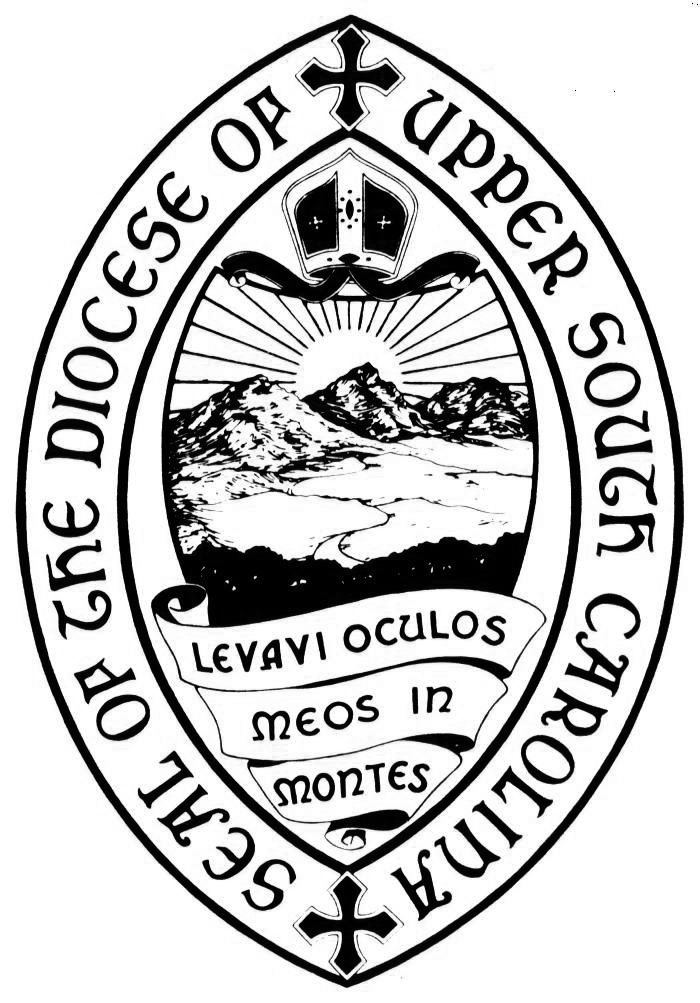 The 97th Convention of the Diocese of Upper South CarolinaChrist ChurchGreenville, South CarolinaNovember 8-9, 2019Please return completed forms on or before September 9, 2019(per the Canons, forms must be received no later than 60 days prior to Convention to be considered)Completed forms may be submitted via:Fax:  803-799-5119Email (completed, scanned forms):  convention@edusc.org ORMail:  Regina Ratterree, Secretary to Convention, 1115 Marion Street, Columbia, SC 29201.Date: ___________________________Offered by __________________________________________________________Name of  ______________________________  City ___________________         Title ___________         Canon ___________or (Section) ______________  of Canon ______________)is Hereby Amended So As To Read As Follows (attach additional page if necessary):